Předběžný rozpočet Česká voda-Czech Water.a.s.Ke Kablu 971/1, Praha 10, 10200 IČO:25035070, DIČ: CZ25035070zapsaná v obchodním rejstříku vedeném Městským soudem v Praze, oddíl B, vložka 12115Ostatní náklady	0 Kč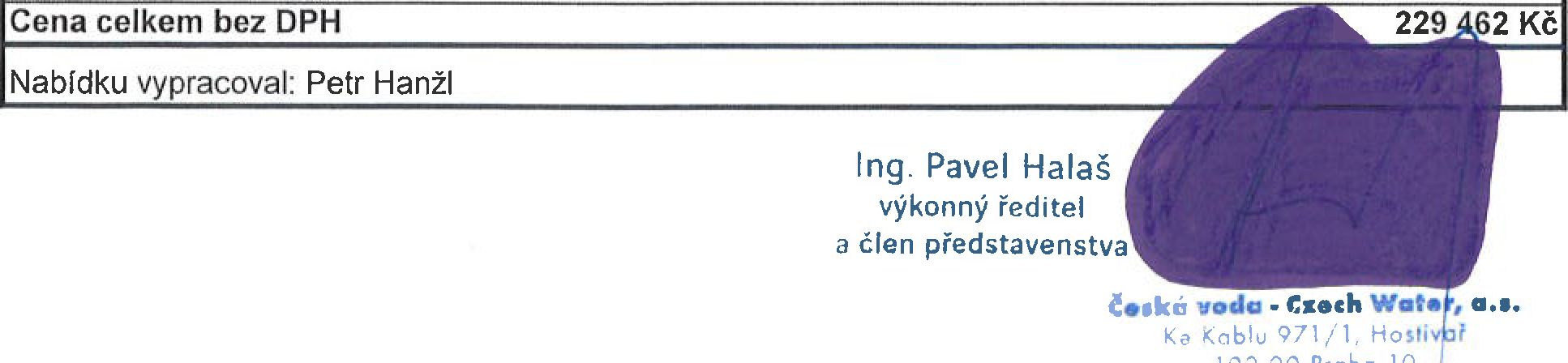 IČ: 25035070, DIČ: CZ25035070 -1-Vaše objednávka:Vaše objednávka:Nabídka: CVCW20440-2021Nabídka: CVCW20440-2021Nabídka: CVCW20440-2021Nabídka: CVCW20440-2021Provádí:	CVCW, a.s., stř.20440Provádí:	CVCW, a.s., stř.20440Datum:	23.9.2021Datum:	23.9.2021Datum:	23.9.2021Datum:	23.9.2021Název zakázky:Havarijní oprava kompresoru tepelného čerpadla TČ1Název zakázky:Havarijní oprava kompresoru tepelného čerpadla TČ1Název zakázky:Havarijní oprava kompresoru tepelného čerpadla TČ1Název zakázky:Havarijní oprava kompresoru tepelného čerpadla TČ1Název zakázky:Havarijní oprava kompresoru tepelného čerpadla TČ1Název zakázky:Havarijní oprava kompresoru tepelného čerpadla TČ1Popis:odsátí chladivá a vypuštění oleje, výměna vadného kompresoru včetně ohřevu oleje, výměnastykače a softstartéru pro nový kompresor včetně nastavení parametrů, doplnění chladivá a montáž vložky filtru, funkční zkoušky a nastavení parametrů tepelného čerpadla2,3.4.5.Popis:odsátí chladivá a vypuštění oleje, výměna vadného kompresoru včetně ohřevu oleje, výměnastykače a softstartéru pro nový kompresor včetně nastavení parametrů, doplnění chladivá a montáž vložky filtru, funkční zkoušky a nastavení parametrů tepelného čerpadla2,3.4.5.Popis:odsátí chladivá a vypuštění oleje, výměna vadného kompresoru včetně ohřevu oleje, výměnastykače a softstartéru pro nový kompresor včetně nastavení parametrů, doplnění chladivá a montáž vložky filtru, funkční zkoušky a nastavení parametrů tepelného čerpadla2,3.4.5.Popis:odsátí chladivá a vypuštění oleje, výměna vadného kompresoru včetně ohřevu oleje, výměnastykače a softstartéru pro nový kompresor včetně nastavení parametrů, doplnění chladivá a montáž vložky filtru, funkční zkoušky a nastavení parametrů tepelného čerpadla2,3.4.5.Popis:odsátí chladivá a vypuštění oleje, výměna vadného kompresoru včetně ohřevu oleje, výměnastykače a softstartéru pro nový kompresor včetně nastavení parametrů, doplnění chladivá a montáž vložky filtru, funkční zkoušky a nastavení parametrů tepelného čerpadla2,3.4.5.Popis:odsátí chladivá a vypuštění oleje, výměna vadného kompresoru včetně ohřevu oleje, výměnastykače a softstartéru pro nový kompresor včetně nastavení parametrů, doplnění chladivá a montáž vložky filtru, funkční zkoušky a nastavení parametrů tepelného čerpadla2,3.4.5.Materiál:Materiál:Materiál:Materiál:Materiál:Materiál:Poz.č.PoložkaPoložkaMnožstvíJednotkováCena celkem1.kompresor ZR scrollkompresor ZR scroll1128 613 Kč128 613 Kč2.softstartér MCI Stsoftstartér MCI St124 928 Kč24 928 Kč3,vložka H49vložka H4912 417 Kč2 417 Kč4.stykač SE LCstykač SE LC111 726 Kč11 726 Kč5.ohřev KZRohřev KZR13 239 Kč3 239 Kč6.chladivo R4chladivo R419 643 Kč9 643 Kč7.těsnící materiál - sadatěsnící materiál - sada1784 Kč784 Kč8.drobný montážní a spojovací materiáldrobný montážní a spojovací materiál11 936 Kč1 936 Kč9.0 Kč10.0 Kč11.0 Kč120 Kč13.0 Kč14,0 Kč15.0 Kč16.0 Kč17,0 Kč18,0 Kč19.0 Kč20.0 KčMateriál celkem	183 286 KčMateriál celkem	183 286 KčMateriál celkem	183 286 KčMateriál celkem	183 286 KčMateriál celkem	183 286 KčMateriál celkem	183 286 KčPráce celkem	38 976 KčPráce celkem	38 976 KčPráce celkem	38 976 KčPráce celkem	38 976 KčPráce celkem	38 976 KčPráce celkem	38 976 KčDoprava	7 200 KčDoprava	7 200 KčDoprava	7 200 KčDoprava	7 200 KčDoprava	7 200 KčDoprava	7 200 Kč